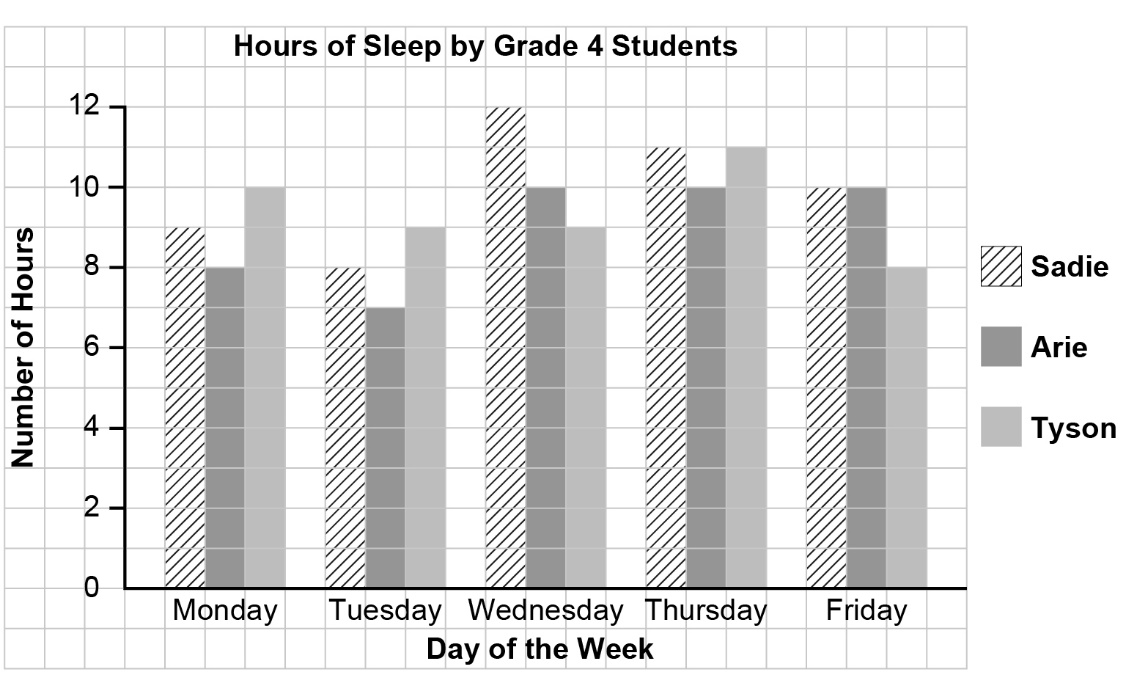 Mode:Mean:Median: 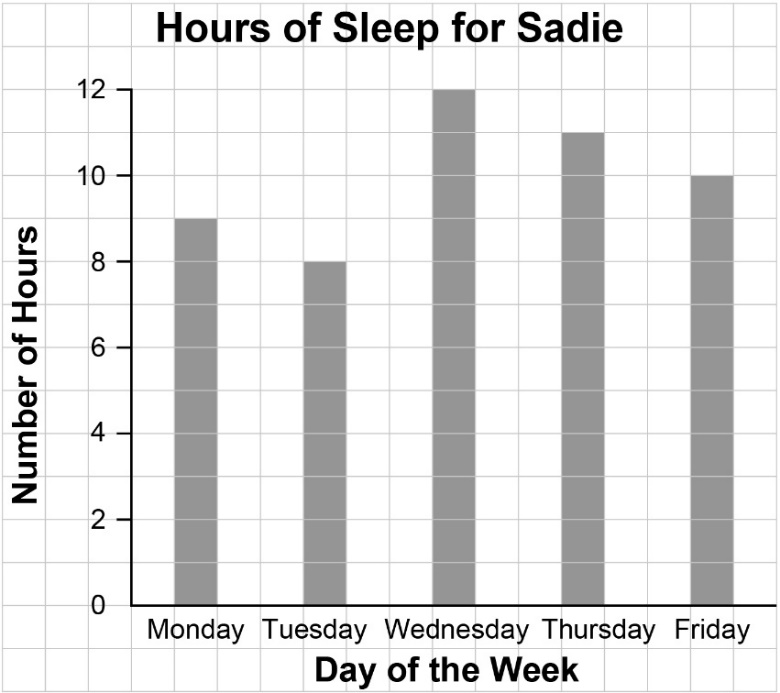 Mode:Mean:Median: 